Present tense of Decir – to say, to tellDigo		DecimosDicesDice		DicenThe image below is from Tontito Frito’s webpage on Decir.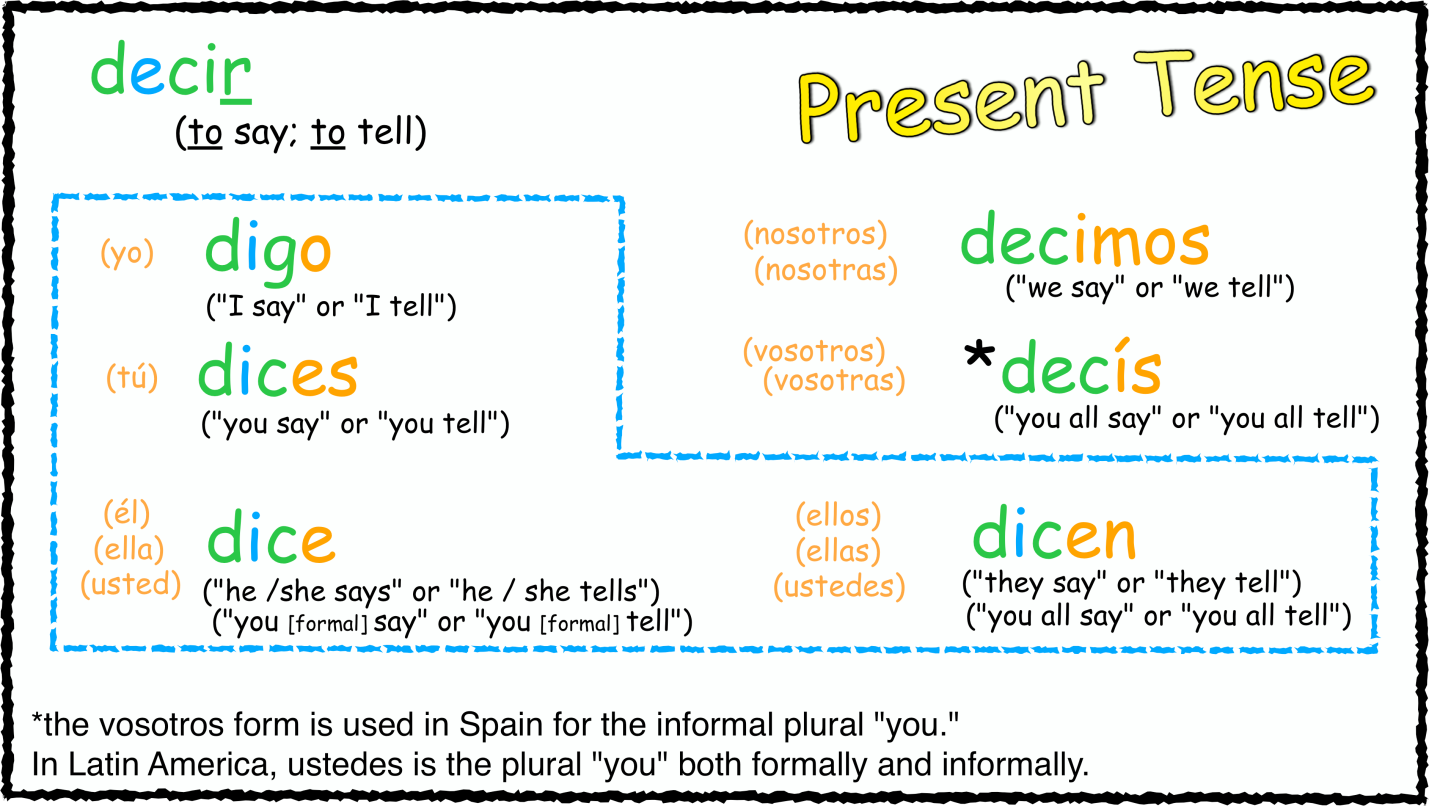 